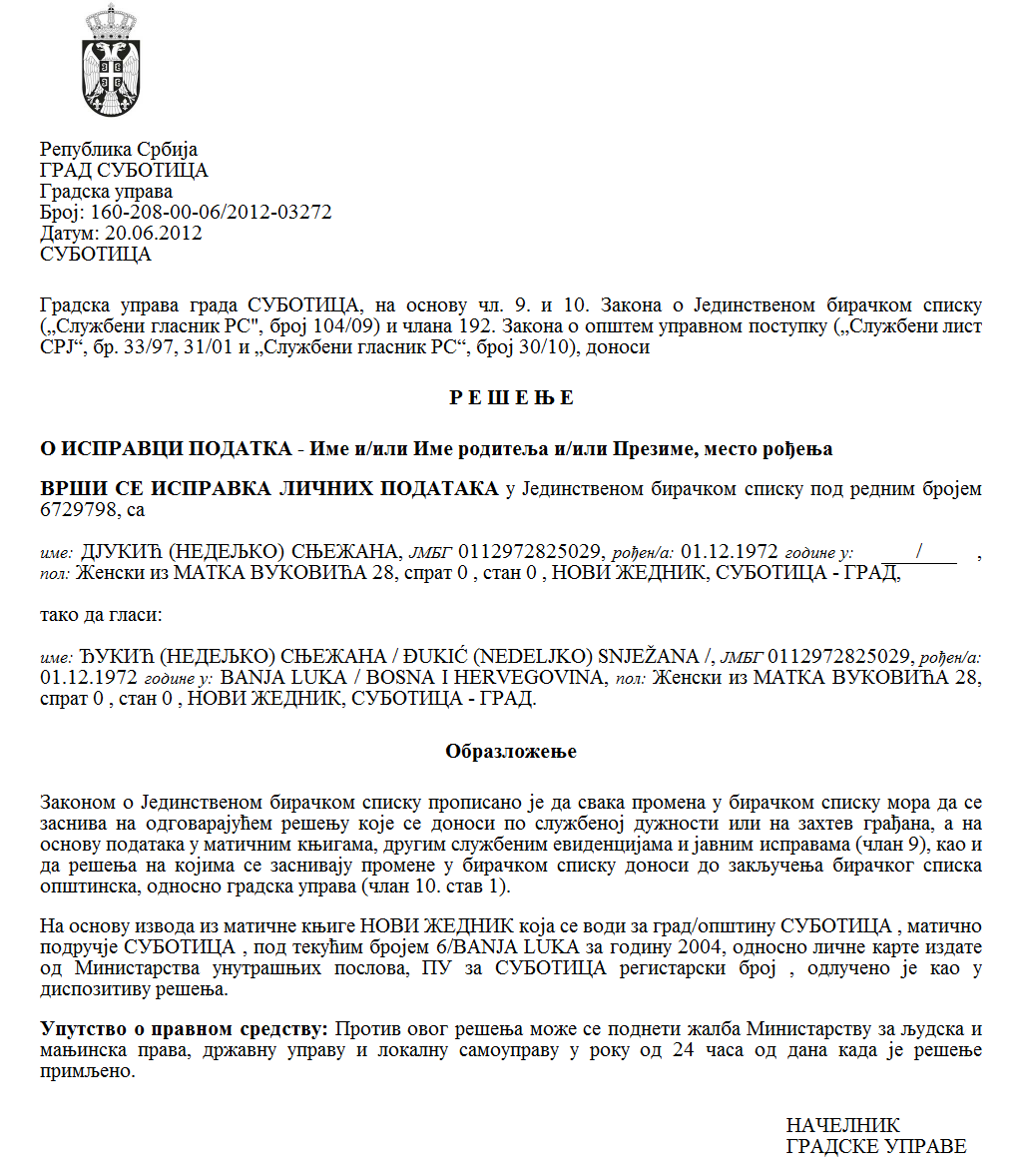 SZERB KÖZTÁRSASÁGVAJDASÁG AUTONÓM TARTOMÁNYZENTA KÖZSÉG Zenta község Községi Közigazgatási Hivatala Általános közigazgatási és társadalmi tevékenységi osztálySzám: 401-6/2021-IV/01Kelt 2021. június 9-énZ E N T AA helyi önkormányzatról szóló  törvény (az SZK Hivatalos Közlönye,  129/2007.,  83/2014. sz. – más törv.  és  101/2016.-más törv. és 47/2018. sz.) 44. szakasza 1. bekezdésének 5)  pontja, Zenta község statútuma (Zenta Község Hivatalos Lapja,  4/2019. sz.) 61. szakasza  1. bekezdésének  9) pontja és    az egyházaknak és  vallási közösségeknek   a  költségvetési eszközök  felosztásáról szóló rendelet (Zenta Község Hivatalos Lapja,  14/2011. sz.) 8. szakasza alapján, a  2021-es  évben Zenta község  területén működő  egyházaknak és vallási közösségeknek   a költségvetési eszközök  odaítéléséről szóló pályázat  kapcsán, száma  401-6/2021-IV/01, kelt  2020. június 9-én, Zenta  község  polgármestere  2021. márciusában meghozta az alábbi H A T Á R O Z A T O T A 2021-es évben Zenta község területén működő egyházaknak és  vallási  közösségeknek  odaítéljük  a  költségvetési eszközöket építési tevékenységre, illetve  a Zenta község  területén működő egyházaknak  és  vallási  közösségeknek a 2021. évi költségvetési  eszközök odaítéléséről szóló  pályázat száma 401-6/2021-IV/01, kelt 2021. március 18-án  III. fejezete  szerinti  rendeltetésre,  éspedig az 1. sorszámtól a  2. sorszámmal bezárólag: A 2021-es évben Zenta község területén működő egyházaknak és  vallási  közösségeknek  odaítéljük  a  költségvetési eszközöket egyéb rendeltetésre  a Zenta község  területén működő egyházaknak  és  vallási  közösségeknek a 2021. évi költségvetési  eszközök odaítéléséről szóló  pályázat száma 401-6/2021-IV/01, kelt 2021 március 18-án  IV. fejezete  szerinti  rendeltetésre. A jelen határozat végleges és ellene  nem használható rendes  jogorvoslás. I n d o k l á sAz egyházakról és vallási közösségekről szóló törvény (az SZK Hivatalos Közlönye, 36/2006. sz.) 41. szakaszának 2. bekezdése, Zenta község Községi Közigazgatási Hivataláról szóló rendelet (Zenta  Község Hivatalos Lapja, 26/2016. sz.) 3. szakaszának 1. bekezdése, az egyházaknak és  vallási  közösségeknek  a  költségvetési  eszközök felosztásáról szóló rendelet (Zenta Község Hivatalos Lapja, 14/2011. sz.) 3. szakaszának 1. bekezdése alapján a Zentai Községi Közigazgatási Hivatal általános közigazgatási és társadalmi tevékenységi osztálya 2021. március 18-án  a  401-6/2021-IV/01-es-es számon  kiírta a pályázatot  Zenta község területén működő egyházak és  vallási közösségek  2021. évi költségvetési  eszközeinek  odaítélésére. A pályázat  megjelent Zenta  község hivatalos honlapján, a www.zenta-senta.co.rs  honlapon és Zenta község hirdetőtábláján,  és  a  tájékoztatást  a kiírt pályázatról közzétettük  a nyilvános  tájékoztatási eszközökben a Zenta község  területén   hivatalos  használatban levő nyelveken.A pályázattal  1.440.000,00 dinár  felosztása lett előirányozva,  amely  pénzeszközöket   terveztünk  Zenta község  2021. évi költségvetéséről szóló rendeletben (Zenta Község Hivatalos Lapja, 41/2020. sz.)  az 1201-es program keretében a MŰVELŐDÉS ÉS TÁJÉKOZTATÁS  FEJLESZTÉSE alatt, mint aktivitás  a  0003-as szám alatt, a kulturális-történelmi  hagyaték megőrzése és bemutatása rendszerének előmozdítása  címen,  a  840-es  funkcionális osztályozás kódja alatt, Vallási és más  szolgáltatások  néven,  a 185/0-s  pozíciószámon,  mint  481000-es közgazdasági osztályozás leírva, mint DOTÁCIÓK KORMÁNYON KÍVÜLI SZERVEZETEKNEK,  amelyből 1.120.000,00 dinárt építési tevékenységre szántunk a  pályázat III. fejezete szerint, és  320.000,00 dinárt egyéb rendeltetésre a pályázat IV. fejezete szerint.  5 alany jelentkezése érkezett be, éspedig: Minden alany  benyújtotta  a  jelentkezését  az építési tevékenységre és   a Jézus Szent Szíve Római Katolikus Plébánia Zenta  és a zentai Szerb Pravoszláv Egyház a  jelentkezésüket  létesítmény építési tevékenységére és  más rendeltetésre nyújtották be. A helyi önkormányzatról szóló törvény (az SZK Hivatalos Közlönye, 129/2007.  és  83/2014. sz. – más törv. és 47/2018. sz.) 44. szakasza 1. bekezdésének 5) pontja és Zenta község statútuma (Zenta Község Hivatalos Lapja, 4/2019. sz.) 61. szakasza 1. bekezdésének  9) pontja szerint a község polgármestere  meghozza az egyedi aktusokat,  amelyekkel  a  törvénnyel,  a statútummal és  a  képviselő-testület  rendeletével  fel van hatalmazva. Az egyházaknak és vallási  közösségeknek  a  költségvetési  eszközök felosztásáról szóló rendelet 8. szakaszának 1. bekezdése  szerint a használóknak  az eszközök odaítéléséről a  község polgármestere  dönt határozattal,  a  pályázati jelentkezés  benyújtására a  határidő lejárta  után 8 nappal. A fent felsoroltak alapján Zenta község polgármestere  meghozta  a  rendelkező rész szerinti határozatot                                             Czeglédi Rudolf                                              Zenta község polgármestereSorsz.Az egyház, illetve vallási közösség neve A jóváhagyott eszközök rendeltetése A jóváhagyott pénzeszközök dinárban 1.Римокатоличка  жупа „Краљица Свете Крунице”ТорњошRómai Katolikus Plébánia Rózsa Fűzér Királynője TornyosИинвестициони радови на црквеним објектима:„A tavalyi „bavalittal” festésre felvett hitel visszafizetése” és a szélfogó ajtó kialakítása és beépítése a templomban.643.800,002.Српска православна црквена општина у СентиA zentai Szerb Pravoszláv EgyházИнвестициони радови на црквеним објектима:„Изградња палионице у порти“. Beruházási  munkálatok az egyházi létesítményeken:„A gyújtóhely kiépítése a portán”рама448.000,00ÖSSZESEN:1.091.800,00Sorsz.Az egyház, illetve vallási közösség neve A jóváhagyott eszközök rendeltetése A jóváhagyott pénzeszközök dinárban 1.Српска православна црквена општина у СентиA zentai Szerb Pravoszláv EgyházОрганизовање црквених манифестација:Видовдански дани 2021. у СентиEgyházi rendezvények szervezése Víd nap Zentán 2021-ben128.000,002.Римокатоличка  жупа „Пресвећено срце Исусово”  СентаJézus Szent Szíve Plébánia-ZentaОрганизовање црквених манифестација:Templombúcsú  és Szent Anna búcsú100.000,00ÖSSZESEN :228.000,001Српска православна црква општина у СентиA zentai Szerb Pravoszláv Egyház2Римокатоличка  жупа „Краљица Свете Крунице” ТорњошRK Plébánia Rózsafűzér Királynője Tornyos3Римокатоличка  жупа „Свети Фрањо” СентаSzent Ferenc római katolikus plébánia Zenta4Римокатоличка  жупа „Свети Стјепан краљ” СентаSzent István király római katolikus plébánia Zenta5.Римокатоличка  жупа „Пресвећено срце Исусово”  СентаJézus Szent Szíve Plébánia-Zenta